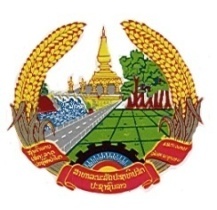 ສາທາລະນະ​ລັດ ປະຊາທິປະໄຕ ປະຊາຊົນ​ລາວສັນຕິພາບ ເອກະລາດ ປະຊາທິປະໄຕ ເອກະ​ພາບ ວັດທະນະ​ຖາວອນ---------------------------ກະຊວງ/ອົງການ/ແຂວງ/ເມືອງ/ລັດ​ວິ​ສາ​ຫະ​ກິດ				ເລກ​ທີ :ຊື່ຂອງຜູ້ຈັດຊື້-ຈັດຈ້າງ (ເຈົ້າຂອງໂຄງການ)                                             ວັນ​ທີີ:ຊື່​ຂອງ​ໂຄງການ								ສັນຍາ​ເລກ​ທີ	ຫນັງສື​ເຊີນ​ເຂົ້າ​ຮ່ວມ​ການ​ປະມູນ​ສົມ​ທຽບ​ລາຄາເຖີງ: ຊື່ ​ແລະ​ ທີ່ຢູ່​ຂອງ​ຜູ້​ຮັບ​ເຫມົາກໍ່ສ້າງ1.	ເຈົ້າຂອງໂຄງການ [ຜູ້ຈັດຊື້-ຈັດຈ້າງ]  ໄດ້​ຮັບ​ອະນຸມັດ​ງົບປະມານ​ແຫ່ງ​ລັດປະຈຳ​ສົກ ປີ..............ຫລື [ການ​ຊ່ວຍເຫລືອ​ລ້າ ຫລື​ ກູ້​ຢືມ​ຈາກ...............] ເພື່ອ​ດຳເນີນ ​ການ​ກໍ່ສ້າງ/ການ​ສ້ອ​ແປງ [ຊື່​ການ​ກໍ່ ສ້າງ/ການ​ສ້ອມແປງ] ດ້ວຍ​ການ​ປະມູນ​ແບບສົມ​ທຽບ​ລາ​ຄາ. ເຈົ້າຂອງໂຄງການ [ຜູ້ຈັດຊື້-ຈັດຈ້າງ]   ຂໍ​ເຊີນ​ບໍລິສັດ​ຂອງ​ທ່ານ ເຂົ້າ​ຍື່ນ​ຊອງ​ປະມູນແບບສົມທຽບ​ລາຄາສຳລັບ [ຊື່​ການ​ກໍ່ສ້າງ ຫລື ການສ້ອມແປງ].ໄລຍະ​ການ​ກໍ່ສ້າງ ຫລື ການສ້ອມ​ແປງແມ່ນ [ຈຳນວນວັນ/​ອາທິດ/ເດືອນ]. ການ​ປະມູນຈະ​ດຳເນີນ​ຕາມ​ຂັ້ນ​ຕອນ​ການ​ປະມູນ​ແບບສົມ​ທຽບ​ລາຄາ​ທີ່​ໄດ້​ກຳນົດ​ໄວ້​ຢູ່​ໃນກົດ​ໝາ​ຍວ່າ​ດ້ວຍ​ການຈັດ​ຊື້-ຈັດ​ຈ້າງດ້ວຍ​ທຶນ​ຂອງ​ລັດ, ສະບັບ​ເລກ​ທີ 30/ສ​ພ​ຊ, ລົງ​ວັນ​ທີ 2 ພະ​ຈິກ 2017 ແລະ ຄຳ​ແນະ​ນຳ​ກ່ຽວ​ກັບການຈັດຕັ້ງ​ປະຕິບັດກົດ​ໝາ​ຍວ່າ​ດ້ວຍ​ການ​ຈັດ​ຊື້-ຈັດ​ຈ້າງດ້ວຍ​ທຶນ​ຂອງ​ລັດ, ສະບັບ​ເລກ​ທີ 0477/ກງ, ລົງ​ວັນ​ທີ 13 ກຸມ​ພາ 2019.ຊອງ​ປະມູນ​ຕ້ອງ​ສົ່ງກ່ອນ​ເວ​ລາ[ເວລາ ແລະ ວັນທີ] ​ທີ່ [ທີ່ຢູ່ບ່ອນເປີດຊອງປະມູນ ] ແລະ​ ຊອງ​ປະມູນສົມທຽບລາຄາ​ທຸກໆ​ຊອງ​ຈະ​ໄດ້​ເປີດ​ໃນ​ເວ​ລາ[ເວລາ ແລະ ວັນທີ] ໂດຍ​ຊ້ອງ​ຫນ້າ​ຄະນະ​ກຳມະການ​ປະມູນ ແລະ ​ຕົວ​ແທນ​ຂອງ​ຜູ້​ປະມູນ ທີ່​ສົນໃຈ​ຕ້ອງການ​ເຂົ້າ​ຮ່ວມ.	ລາຍ​ເຊັນ ແລະ ​ຈ້ຳ​ກາ​ຜູ້​ທີ່​ໄດ້​ຮັບ​ການ​ມອບ​ຫມາຍ						ຊື່ ແລະ​ ນາມສະກຸນ						ເຈົ້າຂອງໂຄງການ [ຜູ້ຈັດຊື້-ຈັດຈ້າງ]  